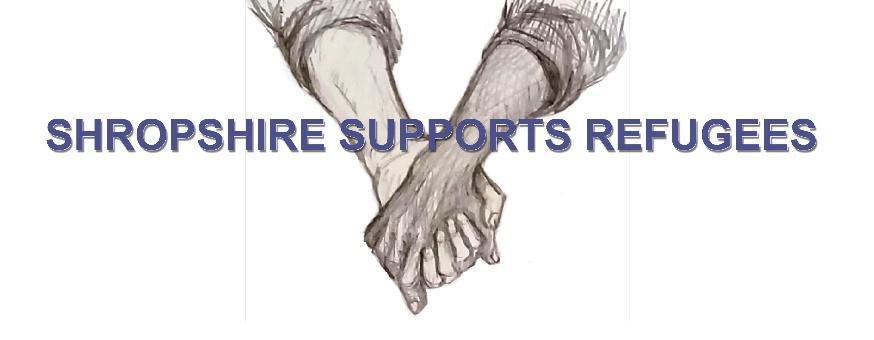 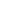 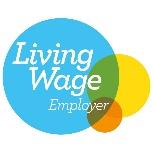 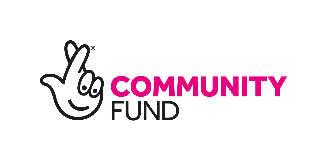 APPLICATION FOR THE POST OF:  Activities Co-Ordinator 37.5hrs per weekAll the information I have given here is true.  I consent to the use of all this information for considering my application and understand that:It will be treated confidentially at all times.If I am successful it will form part of my personnel records.If I am unsuccessful the information will be destroyed after twelve months.Signature of Applicant: __________________________Date: __________________________Closing Date: 3pm on Friday 10th June 2022PERSONAL DETAILSPERSONAL DETAILSSURNAME:FORENAME(S):ADDRESS:ADDRESS:TELEPHONE NUMBER:E.MAIL ADDRESS:EDUCATIONPLEASE GIVE DETAILS OF SCHOOLS/COLLEGES ATTENDED WITH DETAILS OF QUALIFICATIONS OBTAINEDEDUCATIONPLEASE GIVE DETAILS OF SCHOOLS/COLLEGES ATTENDED WITH DETAILS OF QUALIFICATIONS OBTAINEDEDUCATIONPLEASE GIVE DETAILS OF SCHOOLS/COLLEGES ATTENDED WITH DETAILS OF QUALIFICATIONS OBTAINEDEDUCATIONPLEASE GIVE DETAILS OF SCHOOLS/COLLEGES ATTENDED WITH DETAILS OF QUALIFICATIONS OBTAINEDSchool/College/UniversityDateQualifications Obtained Inc. SubjectsYearDETAILS OF PROFFESIONAL QUALIFICATIONSCURRENT AND PREVIOUS WORK EXPERIENCE IN CHRONOLOGICAL ORDERCURRENT AND PREVIOUS WORK EXPERIENCE IN CHRONOLOGICAL ORDERCURRENT AND PREVIOUS WORK EXPERIENCE IN CHRONOLOGICAL ORDERCURRENT AND PREVIOUS WORK EXPERIENCE IN CHRONOLOGICAL ORDEREmployerJob TitleDates From - ToReason For LeavingSPECIAL INTERESTS AND EXPERIENCE INCLUDING VOLUNTARY WORKSPECIAL INTERESTS AND EXPERIENCE INCLUDING VOLUNTARY WORKSPECIAL INTERESTS AND EXPERIENCE INCLUDING VOLUNTARY WORKWHY DO YOU WANT THE JOB?WHAT PARTICULAR SKILLS AND EXPERIENCE WOULD YOU BRING?WHY DO YOU WANT THE JOB?WHAT PARTICULAR SKILLS AND EXPERIENCE WOULD YOU BRING?WHY DO YOU WANT THE JOB?WHAT PARTICULAR SKILLS AND EXPERIENCE WOULD YOU BRING?REFEREESPLEASE GIVE BELOW DETAILS OF THE NAMES AND ADDRESSES OF TWO REFEREESINCLUDING YOUR MOST RECENT EMPLOYER.REFEREESPLEASE GIVE BELOW DETAILS OF THE NAMES AND ADDRESSES OF TWO REFEREESINCLUDING YOUR MOST RECENT EMPLOYER.REFEREESPLEASE GIVE BELOW DETAILS OF THE NAMES AND ADDRESSES OF TWO REFEREESINCLUDING YOUR MOST RECENT EMPLOYER.NameOccupationAddress1)2)Do you require a work permit?                                                  YES     NO      Do you have the right to work in the UK?                                  YES     NO   (You will be required to produce evidence at interview of your right to work in the UK)Do you have any convictions which are not spent under the Rehabilitation of Offenders Act 1974 (ROA)?                                              YES     NO   If yes, please specify: ___________________________________________________________________________________________________________________________________________________________________________________________________________________________